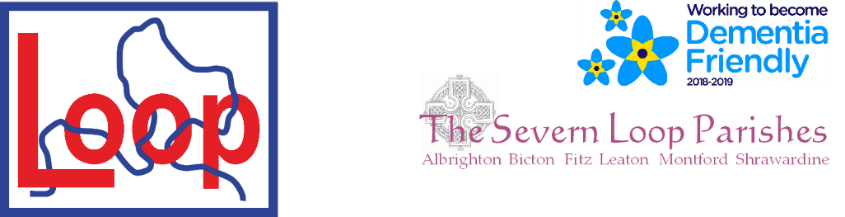 	Priest-in-Charge: 	The Revd Hannah Lins		07736 012011	revhannahlins@gmail.com	Assistant Priest: 	The Revd Peter Allanwww.severnloopparishes.org.uk	01939 290048	pallan412@gmail.com Loop Safeguarding Officer: Mrs Philippa Herbert 01939 291352	Lay Pastoral Minister:	Mrs Joyce JaggerSharing the Light in the Loop 01743 298285 weekly worship	07802 695954	pearhill1@outlook.com Daily Hope – the national service 0800 804 8044JULY LOOP 2023Weekly Collects, Readings and Reflection are on the website (see above.)Praying TogetherThe picture on the left is of the growing group of pray-ers at Battlefield. Every Wednesday and Saturday at 10am there is a service of Morning Prayer (using the Northumbria Celtic liturgy), and all are welcome. You may want to give it a try and follow it with a walk, coffee or shopping trip! Since Advent there has been a prayer tree in the church, and in a time of open prayer the group prays through the messages that have been left by the community of visitors. It’s a real privilege to be trusted with the hopes and longings of those who come into the building each day- and there are many. For months Judith did this alone (she is second from the left), but it is such an encouragement to her and to us that there is now a group of people who join together to worship God and make intercession for God’s beloved in that place, week by week. 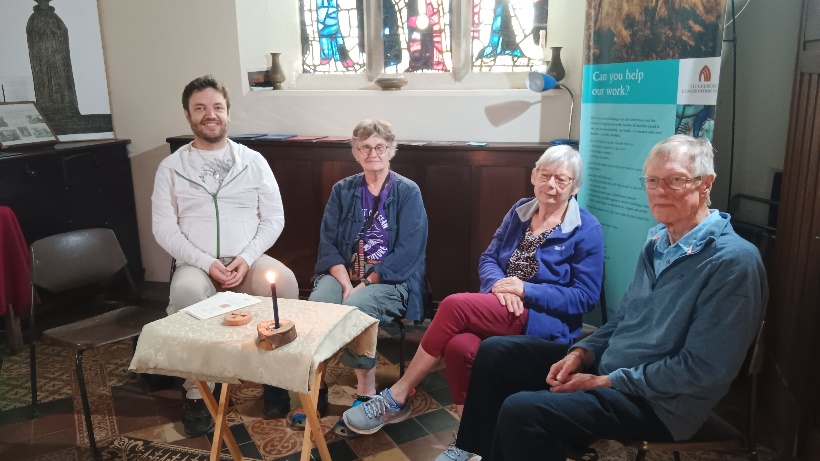 Another opportunity to join one another for prayer is at Sunday@6, our weekly Zoom service. There are usually about ten people present, and again you would be very welcome to join us. We follow the Church of England liturgy for Evening Prayer (I’ve attached this week’s service to the email). The link changes each week, but here is the one for this coming Sunday (2nd July) in case you’d like to give it a try: https://us02web.zoom.us/j/83559073805?pwd=MU1Ha283T2VFQlIwTitNVmQxRmVldz09Meeting ID: 835 5907 3805Passcode: 371222Then there are our home groups. Seekers runs on a Monday night at the home of Chris and Robin Oake (Mamre, Bicton), 7.30pm. This month they are studying the Paul’s letter to the Galatians, before having a break during August. Home groups typically include a discussion on a bible passage and time to pray together. All are most welcome! Our Bomere Heath home group is hoping to restart in September- do talk to David Fletcher if you are interested in joining.Finally, some months ago I mentioned the possibility of starting a weekly early morning Zoom service for Morning Prayer- if you would be interested in that, do contact one of the staff team. Thank you to covering clergyWe are very grateful to a whole host of clergy who will be covering services in July (whilst Peter is at Chapter). They are:Revd. Andy Ackroyd (Rural Dean)- 9th July, BomereBishop Alistair Magowan (retired Bishop of Ludlow)- 16th July, Fitz and BictonRevd. Fi Iddon (Assistant Rural Dean)- 23rd July, BomereForest ChurchOur next Forest Church will be on the 16th July, 3pm at Leaton Hall (by kind permission of Philippa and Al Herbert). They are developing an amazing wildlife area, so there will be lots to see. There will also be archery and a climbing wall on offer! Parking will be at Leaton Church, and then it’s a short walk through the field to reach the site.Deanery Quiet DayPlease do book on to our Quiet Day at Shrawardine- details below: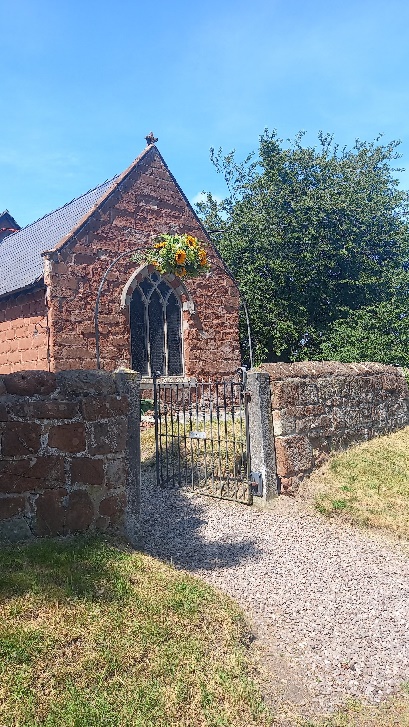 Refreshments will be provided, but do bring a picnic, rug and/or chair. There will be craft options available, but if you like drawing/ sketching you might like to bring your own art materials. We’ve hired a portaloo for the occasion! There will be a talk at the start of our time together, and a service with a chance to share reflections at the end. We will also have a walk down to the river at lunchtime- which has some breathtaking views. 10.30am- 2.30pmSaturday, 15th July 2023To book a place contact Esther Oates (warden)- 01743 851352/ stmvshraden@gmail.comThere is no cost for the day, but donations are welcome.Hymns and Pimm’s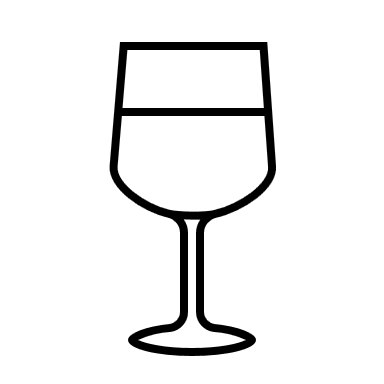 Please do come along and support our Hymns and Pimm’s service at Bicton- 23rd July, 6.30pm. It does exactly what it says! Sing some favourite hymns (chosen by the community) and enjoy a drink and good company whilst you do. Summer Coach Trip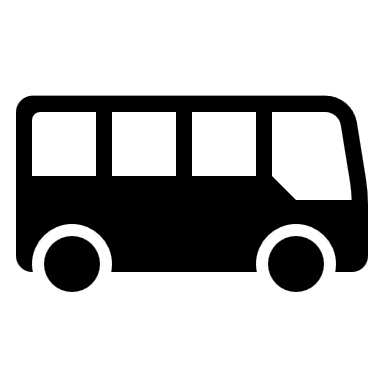 Our summer coach trip will be on the 21st September and the destination is Worcester. There are details and sign-up sheets in all of our churches, so do please book in! We would love to take a good number along. Diary DatesMontford Beer Festival- 2nd July, 2pm-late, Montford Parish Hall.Bicton Fete- 8th July, noon-4pm, Bicton Village Hall.Bicton CAMEO Coffee Morning- 13th July, 10.30am- noon. In church.Bicton Open Church- Saturdays throughout the summer months, 10am-noonThe Stepping Out Café in Bomere Heath- 26th July, 2.30pm-4pm.Filling Station- Knockin Village Hall is on 18th July, 7.10pm for a 7.30pm start. The next one at Rodington Village Hall (SY4 4QS) is on 24th July, 7.15pm for a 7.30pm start. REVS- 16th July, 9.30am-noon, Montford Bridge Café.Deanery Quiet Day- 15th July, 10.30am-2.30pm, Shrawardine.Hymns and Pimm’s- 23rd July, 6.30pm, Bicton.Craft Fayre- 19th August, 11am-4pm, Bicton Church.Bomere Fete- 9th September (to include a Dog Show!), all round the village.For Your PrayersFor those preparing for Baptism or Marriage. We have lots over the summer months!For places of war. For refugees and all who seek safety.For our local farming community, and all who work in the public sector.For the work of our Foodbank, Food Hub, The Ark, Street Pastors and other local charities.Readings for JulySUNDAY SERVICES FOR JULY 2023HC- Holy Communion; MP- Morning Prayer; BCP- Book of Common PrayerOTHER WAYS TO WORSHIP ON SUNDAYSSUNDAY AT SIX 6 pm via Zoom – email Peter or Hannah to receive the link.SHARING THE LIGHT IN THE LOOP- weekly phone line worship – see top of this page for the number.DAILY HOPE – national phone line, see number above.LICHFIELD CATHEDRAL- www.lichfield-cathedral.org  10.30 am Eucharist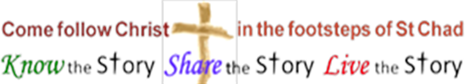 DAYPSALM1ST READING2nd READING/ GOSPEL2nd July Trinity 4, Green89.1-4,15-18Romans 6.12-23
Matthew 10.40-429th JulyTrinity 5, Green145.8-15Romans 7.15-25a  
Matthew 11.16-19,25-3016th JulyTrinity 6, Green65.8-13Romans 8.1-11
Matthew 13.1-9,18-2323rd JulyTrinity 7, Green86.11-17 
Romans 8.12-25
Matthew 13.24-30,36-4330th JulyTrinity 8, Green119.129-136Romans 8.26-39
Matthew 13.31-33,44-52  6th AugustThe TransfigurationTrinity 9, white972 Peter 1.16-19 
Luke 9.28-36AlbrightonBictonBomere HeathFitzLeatonMontfordShrawardine2nd JulyTrinity 49.15 amHC11 amHC9.30 amHC  BCP10.45 amHC9.30 amMP9th JulyTrinity 511 amMP9 amHC10.45 amMP9.30 amHC11 amHC16th JulyTrinity 69.15 amMP11 amHC9.30 amHC BCP10.45 amHC3pm Forest Church9.30 amMP23rd JulyTrinity 76.30pmHymns and Pimm’s9 amHC10.45 amMP11 amHC9.30 amHC30th JulyTrinity 810.30amUnited Service6th AugustThe Transfiguration9.15 amHC11 amHCNO SERVICE10.45 amHC9.30 amMP